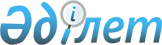 Об утверждении тарифов на сбор и вывоз твердых бытовых отходов по городу Жанаозен
					
			Утративший силу
			
			
		
					Решение Жанаозенского городского маслихата Мангистауской области от 3 марта 2017 года № 9/102. Зарегистрировано Департаментом юстиции Мангистауской области 7 апреля 2017 года № 3322. Утратило силу решением Жанаозенского городского маслихата Мангистауской области от 19 октября 2023 года № 8/67
      Сноска. Утратило силу решением Жанаозенского городского маслихата Мангистауской области от 19.10.2023 № 8/67 (вводится в действие по истечении десяти календарных дней после дня его первого официального опубликования).
      Примечание РЦПИ.
      В тексте документа сохранена пунктуация и орфография оригинала.
      В соответствии с подпунктом 2) статьи 19-1 Экологического Кодекса Республики Казахстан от 9 января 2007 года, Законом Республики Казахстан от 23 января 2001 года "О местном государственном управлении и самоуправлении в Республике Казахстан", Жанаозенский городской маслихат РЕШИЛ:
      1. Утвердить тарифы на сбор и вывоз твердых бытовых отходов по городу Жанаозен согласно приложению к настоящему решению.
      2. Рекомендовать акимату города Жанаозен информировать физические, юридические лица и субъекты частного предпринимательства о сроках введения в действие данных тарифов.
      3. Контроль за исполнением настоящего решения возложить на постоянную комиссию Жанаозенского городского маслихата по вопросам социально - экономическое развития, бюджета, строительства, промышленности, жилищное и коммунальное хозяйства, транспорта и предпринимательства (председатель комиссии Утеев Е.).
      4. Государственному учреждению "Аппарат Жанаозенского городского маслихата" (руководитель аппарата Ермуханов А.) обеспечить государственную регистрацию настоящего решения в органах юстиции, его официальное опубликование в Эталонном контрольном банке нормативных правовых актов Республики Казахстан и в средствах массовой информации.
      5. Настоящее решение вступает в силу со дня государственной регистрации в органах юстиции и вводится в действие по истечении десяти календарных дней после дня его первого официального опубликования.
      "СОГЛАСОВАНО" 
      Руководитель государственного учреждения 
      "Жанаозенский городской отдел жилищно-
      коммунального хозяйства и жилищной
      инспекции"
      Н.Мустафаев
       "3" март 2017 год Тарифы на сбор и вывоз твердых бытовых отходов по городу Жанаозен
      Примечание: Расшифровка аббревиатуры: м3 - кубический метр, НДС - налог на добавленную стоимость.
					© 2012. РГП на ПХВ «Институт законодательства и правовой информации Республики Казахстан» Министерства юстиции Республики Казахстан
				
      Председатель сессии,

      секретарь городского маслихата

Мынбай С.
Приложение к решению Жанаозенского городского маслихата от 3 марта 2017 года № 9/102
№
Наименование
Расчетная единица
Цена, в тенге ( c НДС)
1
Юридические лица и субъекты частного предпринимательства
1 м3
2245,26
2
Физические лица
1 человек/ в месяц
194,95